Р А С П О Р Я Ж Е Н И Еот 13.01.2022   № 29-рг. МайкопО прекращении движения транспорта во время проведения ярмарки выходного дня на территории г. Майкопа В соответствии с постановлением Администрации муниципального образования «Город Майкоп» от 07.12.2021 № 1304 «Об утверждении Плана мероприятий по организации ярмарок на территории муниципального образования «Город Майкоп» на 2022 год»:Прекратить движение транспорта с 07.00 часов до 14.00 часов еженедельно (каждую субботу) в течение 2022 года на следующих участках улично-дорожной сети:- ул. Димитрова (со стороны МКР №1, нечетная сторона) между 
ул. Чкалова и ул. Юннатов;- ул. Советская между ул. Победы и пер. Красноармейским.В целях обеспечения безопасности граждан руководителю Управления жилищно-коммунального хозяйства и благоустройства Администрации муниципального образования «Город Майкоп» 
(О.С. Алтухова) обеспечить прекращение движения транспорта способами, согласованными с ОГИБДД ОМВД России по г. Майкопу с временной установкой дорожного знака 3.2 «Движение запрещено».Руководителю Управления жилищно-коммунального хозяйства и благоустройства Администрации муниципального образования «Город Майкоп» (О.С. Алтухова) обеспечить санитарный порядок в местах проведения ярмарок. Рекомендовать Отделу ГИБДД ОМВД России по г. Майкопу (В.А. Загайко) обеспечить безопасность дорожного движения на участках улично-дорожной сети, указанных в пункте 1 настоящего распоряжения.5. Руководителю Управления развития предпринимательства и потребительского рынка (А.К. Паранук) осуществлять допуск и контроль за въездом участников на территорию ярмарки.6. Признать утратившим силу распоряжение Администрации муниципального образования «Город Майкоп» от 08.10.2021 № 2332-р      «О прекращении движения транспорта во время проведения ярмарки выходного дня на территории г. Майкопа».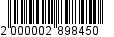 7. Разместить распоряжение на официальном сайте Администрации муниципального образования «Город Майкоп».8. Распоряжение «О прекращении движения транспорта во время проведения ярмарки выходного дня на территории г. Майкопа» вступает в силу со дня его подписания.Глава муниципального образования «Город Майкоп»                                                                      Г.А. МитрофановАдминистрация муниципального 
образования «Город Майкоп»Республики Адыгея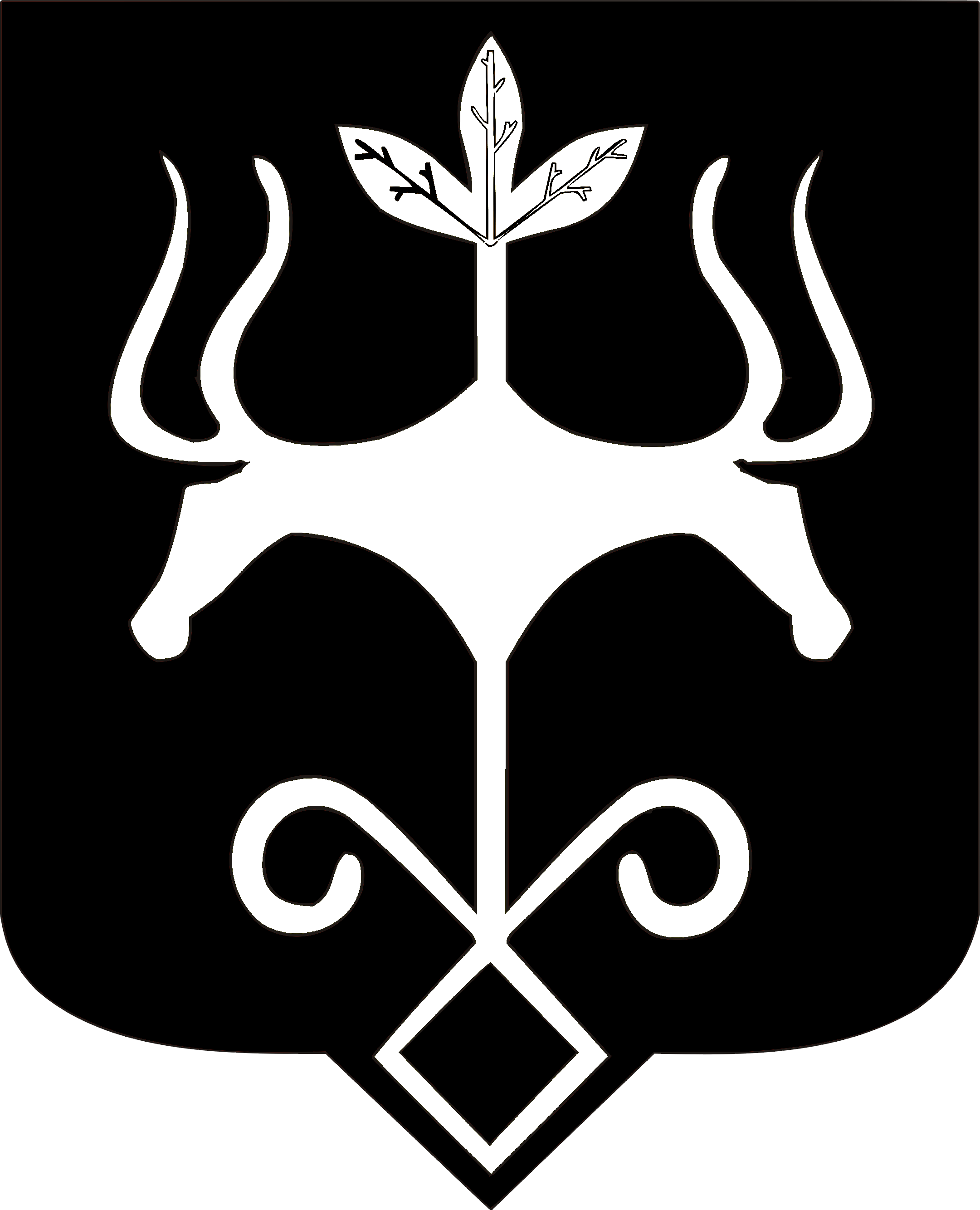 Адыгэ Республикэммуниципальнэ образованиеу 
«Къалэу Мыекъуапэ» и Администрацие